2020 LGS…        	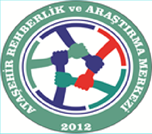 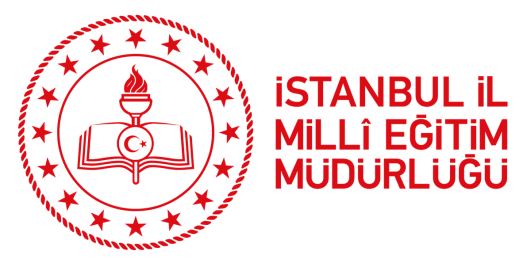 2020 LGS KONULARI! 📚2020 LGS konularına sadece 1.dönem dâhil      Ataşehir RAM’ a katkılarından dolayı teşekkür ederiz.                                 